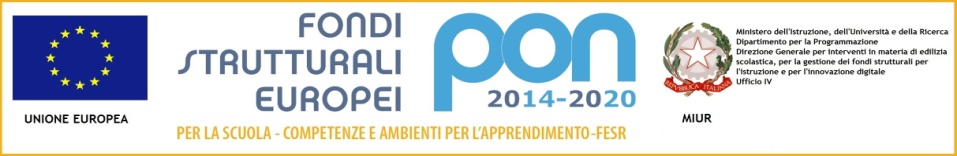 ISTITUTO COMPRENSIVO STATALE “SALVATORE RAITI” DI SIRACUSAScuola dell’Infanzia – Primaria – Secondaria di 1° gradoVia Pordenone, 2 – 96100 SIRACUSA - Tel. 0931/67426 – Fax 0931/21584Sito web: www.istitutoraiti.it - Email: sric861001@istruzione.it - PEC: sric861001@pec.istruzione.itC.F.: 93039170894 - Codice Univoco: UFYQKCCONFERMA ISCRIZIONE ALLA SCUOLA DELL’INFANZIA  PERL’ANNO SCOLASTICO  2021/2022AL DIRIGENTE SCOLASTICODELL’I.C. “S. RAITI”                                                                       S I R A C U S AI sottoscritti : ( SCRIVERE CHIARO IN STAMPATELLO )______________________________________________________(padre)nato a_____________________________________  il _______________________Tel_____________________E-mail____________________________________________________________________________________________(madre)nata a_____________________________________  il _______________________Tel_____________________E-mail______________________________________genitori dell’alunno/a _______________________________________________già iscritto/a alla sezione ________________________  di scuola dell’Infanzia pressocodesta scuola ove regolarmente frequenta nel corrente anno scolasticoCHIEDEdi prorogare gli effetti di tale domanda d’iscrizione per l’anno scolastico 2021/22.Siracusa, ______________                           Firma                                                                               Firma_________________________________                       __________________________________